Jsi trash (hero)?Cílem pracovního listu je vzbudit zájem o dobrovolnické úklidové akce, ale také uvědomit si, že každý z nás může přinést změnu k lepšímu a každý může být součástí angažované občanské společnosti. Před tím, než rozdáte žákům pracovní list a přehrajete video, rozviňte diskusi o tom, co by mohl pojem „trash hero“ znamenat. Následně požádejte žáky o samostatné vyplnění úkolu číslo 1.Dobrovolnický úklid odpadů________________________________________________________Jaký odpad jsi od včerejšího večera vyprodukoval/a? Vypiš do seznamu o alespoň deseti položkách.Požádejte žáky o samostatné vyplnění úkolu 1 a poté jim pusťte video.Formuluj definici pojmu „trash hero“. Není nutné šetřit nápady, důvtipem, nebo dokonce vtipem.Pro efektivní práci a posílení interakce u úkolů 2 – 6 zvažte spolupráci žáků ve skupinách po 3 až 4.Znáš ve svém okolí nějakou lokalitu, která si říká o nájezd „trash heroes“?Dvakrát za rok se konají úklidové dny po celé České republice – v září a v dubnu. Na mapě úklidů na http://www.uklidmecesko.cz najdi úklidové skupiny blízké tvému domovu.Jak je uvedeno v citaci výše, jednoznačným přínosem dobrovolných akcí trash heroes nebo akce Ukliďme Česko je místo bez odpadků. Čeho dalšího lze takovou činností podle vás dosáhnout? Zvaž nejen změnu místa, ale i aktérů – dobrovolníků, jejich známých, místních obyvatel…Kromě zamyšlení se, kolik odpadků produkujeme, se může jednat o prevenci vyhazování odpadků (například účastník uklízecí akce již sám odhazovat odpadky v přírodě nejspíše nebude), synergický dopad (pokud se účastník zmíní o úklidu mezi svými kamarády, kolegy a jinými osobami, tito lidé si mohou uvědomit problém, a pokud se vyhazování odpadků v přírodě dopouštěli, mohou tuto praxi omezit). Medializace podobných akcí může na problém upozornit.Vrať se se spolužákyk úkolu 1 a zkuste se společně zamyslet, který odpad z vašich seznamů vznikl zbytečně. Jak by se vzniku takového odpadu příště dalo předejít?Co jsem se touto aktivitou naučil/a:………………………………………………………………………………………………………………………………………………………………………………………………………………………………………………………………………………………………………………………………………………………………………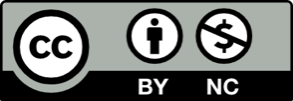 